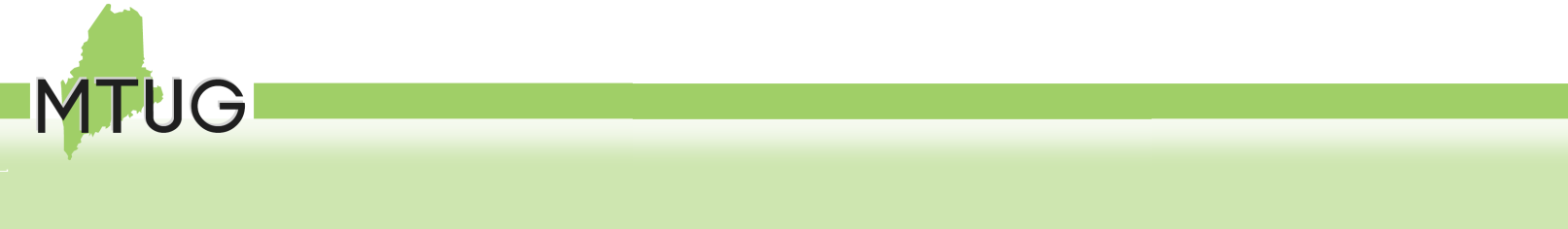 Maine Technology Users Group  •  PO Box 8549, Portland, Maine 04104  •  207-370-5327  •  kcarpenter@mtug.org2020 MTUG Co-Sponsored 
Information Technology Scholarship Donor FormYes, I/we will participate in the MTUG Scholarship Program. For more information about the Co-Sponsored MTUG Technology Scholarship, visit http://www.mtug.org/scholarship. Donor/Contact InformationName:   	Company/Organization:   	Address:   	Town/City:   	State:   	  Zip:   	Phone:   	Email:   	Signature:   	  Date:   	Scholarship InformationName of scholarship to be established:  (Format: The  2020 MTUG-<Company/ Organization Name> Information Technology Scholarship)Gift Information     Gift amount will be $   	 Payment by Check: Please make checks payable to the University of Maine Foundation, Reference the Scholarship Name on the check, and mail this form and check to:University of Maine FoundationTwo Alumni PlaceOrono, ME  04469-5792Payment by Credit Card (submittal of this paper form not needed):You may call 1-800-982-8503, OR, pay online at the UMaine Foundation’s web site at www.umainefoundation.org, as follows: Click “Give” near top-right, then click “Other Fund Not Listed Here”. In the provided box, be sure to indicate the MTUG Scholarship Name (please see “Name of scholarship” line above). Also, please clearly write the Donor Company Name. Please also email a copy of this form to MTUG Scholarship Liaison Ron Brown (ron@ronaldobrownconsulting.com) and director Kate Carpenter (kcarpenter@mtug.org) Donations to the University of Maine Foundation may be tax deductible. Please consult your tax advisor.
**W9 forms available on request from the University of Maine Foundation**.  
Other scholarship-related questions may be directed to Ron or Kate (emails above).